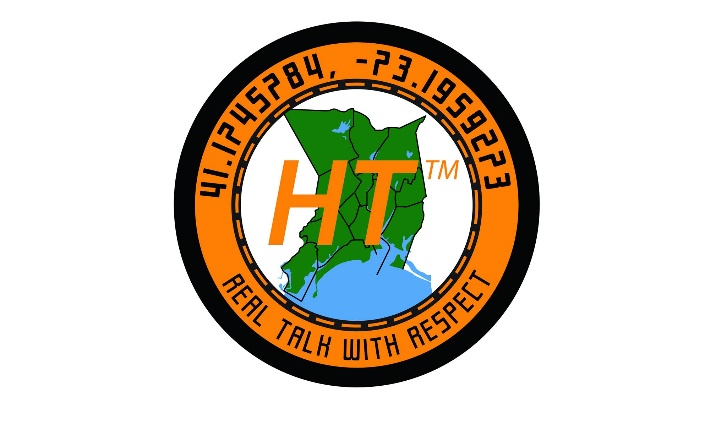 There are two ways to donate to Hang Time. You can donate with credit or debit card online at https://kind.fund/campaign/help-bridgeport-youth-turn-away-from-violence or by check using the directions below. Checks/cash are always accepted and can be given to Cassie Volcy. Please email cvolcy25@gmail.com for further information. Also, you can give at one of our live events.  Please check our upcoming event schedule for more details.Thank You Very Much!!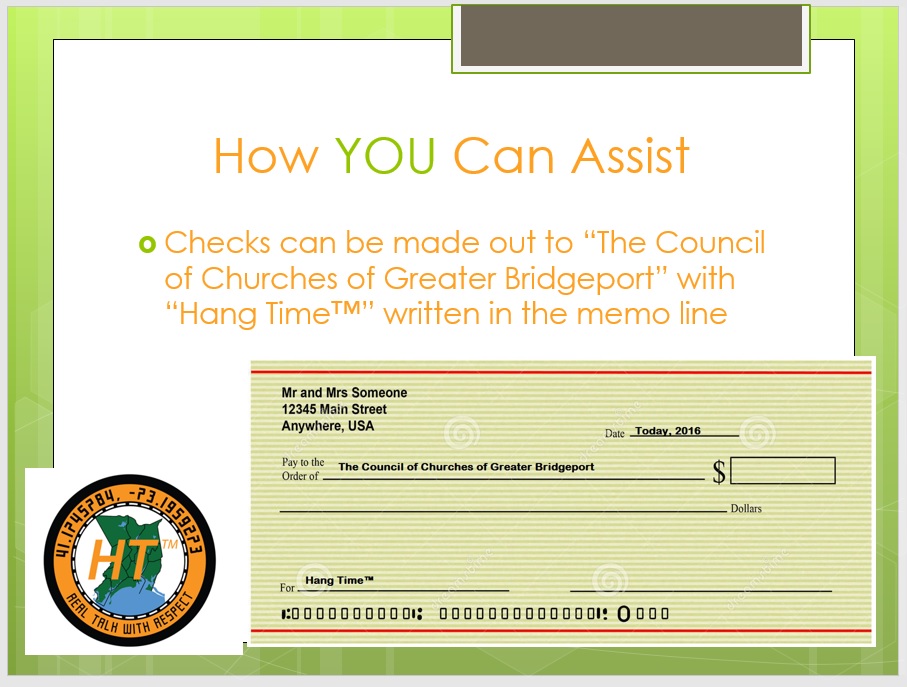 